مشروع هيكل المؤتمر العالمي لتنمية الاتصالات لعام 2017 (WTDC-17)اجتماع رؤساء الوفودالاختصاصات: وفقاً للرقم 49 من القواعد العامة لمؤتمرات الاتحاد وجمعياته واجتماعاته، يُعقد قبل الجلسة الافتتاحية للمؤتمر اجتماع لرؤساء الوفود الذين يقومون خلال الاجتماع بإعداد جدول أعمال الجلسة العامة الأولى وإعداد مقترحات بشأن تنظيم المؤتمر وبشأن الرؤساء ونواب الرؤساء للمؤتمر ولجانه، وعند الاقتضاء، بشأن فريق (أفرقة) عمل الجلسة العامة.يجتمع رؤساء الوفود خلال المؤتمر للنظر في المقترحات المتعلقة ببرنامج العمل وخصوصاً تشكيل لجان الدراسات، ولوضع المقترحات المتصلة بتسمية الرؤساء ونواب الرؤساء للجان الدراسات والفريق الاستشاري لتنمية الاتصالات والأفرقة الأخرى التي يشكلها المؤتمر.اللجنة 1: لجنة التوجيهالاختصاصات: تنسيق جميع الأمور المرتبطة بحسن سير العمل، وتخطيط ترتيب الجلسات وعددها وتجنب تزامنها قدر الإمكان نظراً للعدد المحدود لأعضاء بعض الوفود.تتألف هذه اللجنة من رئيس المؤتمر ونوابه وكذلك من رؤساء اللجان وفريق (أفرقة) عمل الجلسة العامة ونوابهم.اللجنة 2: لجنة مراقبة الميزانيةالاختصاصات: تحديد الترتيبات المتعلقة بتنظيم المؤتمر ووسائل العمل المتاحة للمندوبين، وفحص وإقرار حسابات النفقات المتكبدة طوال فترة المؤتمر وتقديم تقرير إلى الجلسة العامة عن مجموع النفقات التقديرية للمؤتمر وكذلك تقدير الاحتياجات المالية لقطاع تنمية الاتصالات بالاتحاد (ITU-D) حتى انعقاد المؤتمر العالمي التالي لتنمية الاتصالات (WTDC) والتكاليف المترتبة على تنفيذ قرارات المؤتمر.اللجنة 3: الأهدافالاختصاصات: استعراض وإقرار جدول الأعمال وإعداد مقترحات بشأن تنظيم العمل؛ واستعراض وإقرار النواتج والنتائج المتعلقة بالأهداف؛ واستعراض المسائل التي تدرسها لجان الدراسات والمبادرات الإقليمية ذات الصلة والموافقة عليها، ووضع مبادئ توجيهية ملائمة لتنفيذها؛ واستعراض القرارات ذات الصلة والموافقة عليها؛ والعمل على أن تكون النواتج متوافقة مع نهج الإدارة القائمة على النتائج بغية تحسين فعالية الإدارة ومساءلتها.اللجنة 4: أساليب عمل قطاع تنمية الاتصالاتالاختصاصات: استعراض وإقرار جدول الأعمال وإعداد مقترحات بشأن تنظيم العمل؛ وفحص المقترحات والمساهمات المتعلقة بالتعاون بين الأعضاء؛ وتقييم أساليب العمل وسير أعمال لجان دراسات قطاع تنمية الاتصالات والفريق الاستشاري لتنمية الاتصالات (TDAG)؛ وتقييم وتحديد الخيارات المتاحة لتحقيق التنفيذ الأمثل للبرامج وإقرار إجراء التغييرات المناسبة فيها بغية تعزيز التآزر بين المسائل التي تدرسها لجان الدراسات والبرامج والمبادرات الإقليمية؛ وتقديم تقارير إلى الجلسة العامة تتضمن مقترحات بشأن أساليب عمل قطاع تنمية الاتصالات بغية تنفيذ برنامج عمل القطاع، استناداً إلى التقارير التي يرفعها الفريق الاستشاري ولجان الدراسات إلى المؤتمر ومقترحات الدول الأعضاء في الاتحاد وأعضاء قطاع تنمية الاتصالات والهيئات الأكاديمية.اللجنة 5: لجنة الصياغةالاختصاصات: تصقل "لجنة الصياغة" صياغة النصوص الناشئة عن مداولات المؤتمر مثل القرارات، بدون تغيير معناها ومضمونها، وتعمل على مواءمة النصوص باللغات الرسمية للاتحاد، وذلك بهدف رفعها إلى الجلسة العامة من أجل إقرارها.وإضافةً إلى ذلك، يُقترح تشكيل فريق العمل التابع للجلسة العامة على النحو الموضح أدناه:فريق العمل التابع للجلسة العامة: مساهمة قطاع تنمية الاتصالات في الخطة الاستراتيجية للاتحاد للفترة 2023-2020 والإعلان الصادر عن المؤتمر العالمي لتنمية الاتصالاتالاختصاصات: صياغة مشروع إعلان المؤتمر وإعداد مساهمة قطاع تنمية الاتصالات في الخطة الاستراتيجية للاتحاد التي سيعتمدها المؤتمر المقبل للمندوبين المفوضين.ملاحظة توضيحيةوفقاً للرقم 63 من القواعد العامة لمؤتمرات الاتحاد وجمعياته واجتماعاته يجوز للجلسة العامة للمؤتمر العالمي لتنمية الاتصالات أن تشكل لجاناً للنظر في أمور أُحيلت إلى المؤتمر.___________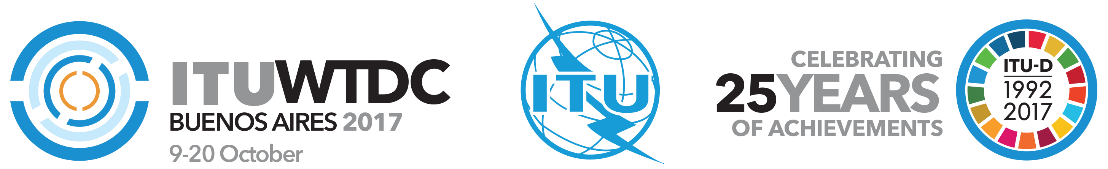 الفريق الاستشاري لتنمية الاتصالات (TDAG)الاجتماع الثاني والعشرون، جنيف، 12-9 مايو 2017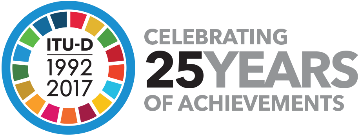 الوثيقة TDAG17-22/12-A13 مارس 2017الأصل: بالإنكليزيةمدير مكتب تنمية الاتصالاتمدير مكتب تنمية الاتصالاتمدير مكتب تنمية الاتصالاتمشروع هيكل المؤتمر العالمي لتنمية الاتصالات لعام 2017مشروع هيكل المؤتمر العالمي لتنمية الاتصالات لعام 2017مشروع هيكل المؤتمر العالمي لتنمية الاتصالات لعام 2017ملخص:تقدم هذه الوثيقة مشروع هيكل المؤتمر العالمي لتنمية الاتصالات لعام 2017 (WTDC-17).ويمتثل مشروع الهيكل المقترح للقواعد العامة لمؤتمرات الاتحاد وجمعياته واجتماعاته وللقرار 1 (المراجَع في دبي، 2014) بشأن النظام الداخلي لقطاع تنمية الاتصالات.الإجراء المطلوب:يدعى الفريق الاستشاري إلى النظر في هذا التقرير وتقديم أي توجيهات يراها مناسبة.المراجع:القواعد العامة لمؤتمرات الاتحاد وجمعياته واجتماعاته، القرار 1 (المراجَع في دبي، 2014)